ВАКАНСИИ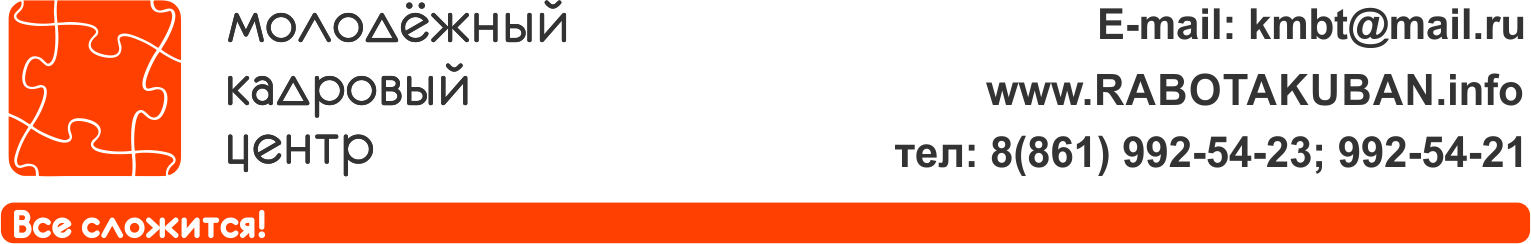 НА ТЕРРИТОРИИ Г. КРАСНОДАР                                        8(861)992-54-21Юристг/р  свободное расписаниеЮристг/р  свободное расписаниеЮристг/р  свободное расписаниеЮристг/р  свободное расписаниеЮристг/р  свободное расписаниеЮристг/р  свободное расписаниез/п 20 000 руб.Супервайзерг/р свободное расписаниеСупервайзерг/р свободное расписаниеСупервайзерг/р свободное расписаниеСупервайзерг/р свободное расписаниеСупервайзерг/р свободное расписаниеСупервайзерг/р свободное расписаниез/п от 120 руб./часЭкон    Бухгалтерг/р  свободное расписаниеЭкон    Бухгалтерг/р  свободное расписаниеЭкон    Бухгалтерг/р  свободное расписаниеЭкон    Бухгалтерг/р  свободное расписаниеЭкон    Бухгалтерг/р  свободное расписаниеЭкон    Бухгалтерг/р  свободное расписаниез/п сдельная Дизайнерг/р  свободное расписаниеДизайнерг/р  свободное расписаниеДизайнерг/р  свободное расписаниеДизайнерг/р  свободное расписаниеДизайнерг/р  свободное расписаниеДизайнерг/р  свободное расписание  з/п  сдельнаяАгент прямых продаж сим-картг/р  свободное расписаниеАгент прямых продаж сим-картг/р  свободное расписаниеАгент прямых продаж сим-картг/р  свободное расписаниеАгент прямых продаж сим-картг/р  свободное расписаниеАгент прямых продаж сим-картг/р  свободное расписаниеАгент прямых продаж сим-картг/р  свободное расписание  з/п  сдельнаяПовар 4 разрядаг/р  сменныйПовар 4 разрядаг/р  сменныйПовар 4 разрядаг/р  сменныйПовар 4 разрядаг/р  сменныйПовар 4 разрядаг/р  сменныйПовар 4 разрядаг/р  сменный з/п  от 18 000 руб.Продавец-консультант в спортивный магазинг/р  сменныйПродавец-консультант в спортивный магазинг/р  сменныйПродавец-консультант в спортивный магазинг/р  сменныйПродавец-консультант в спортивный магазинг/р  сменныйПродавец-консультант в спортивный магазинг/р  сменныйПродавец-консультант в спортивный магазинг/р  сменныйз/п от 20 000 руб.Промоутерг/р  свободное расписаниеПромоутерг/р  свободное расписаниеПромоутерг/р  свободное расписаниеПромоутерг/р  свободное расписаниеПромоутерг/р  свободное расписаниеПромоутерг/р  свободное расписаниез/п от 120 руб./часАниматорАниматорАниматорАниматорАниматорАниматорАниматорг/р  сменныйг/р  сменныйг/р  сменныйг/р  сменныйг/р  сменныйг/р  сменныйз/п от 17 000 руб. Бармен-официант  Бармен-официант  Бармен-официант  Бармен-официант  Бармен-официант  Бармен-официант  Бармен-официант  г/р  сменныйг/р  сменныйг/р  сменныйг/р  сменныйг/р  сменныйг/р  сменныйз/п от 18 000 руб. УпаковщикУпаковщикУпаковщикУпаковщикУпаковщикУпаковщикУпаковщикг/р  ненормированныйг/р  ненормированныйг/р  ненормированныйг/р  ненормированныйг/р  ненормированныйг/р  ненормированныйз/п от 20 000 руб.Страховой агентСтраховой агентСтраховой агентСтраховой агентСтраховой агентСтраховой агентСтраховой агентг/р  свободное расписаниег/р  свободное расписаниег/р  свободное расписаниег/р  свободное расписаниег/р  свободное расписаниег/р  свободное расписаниез/п  сдельная Программист 1С г/р  ненормированныйПрограммист 1С г/р  ненормированныйПрограммист 1С г/р  ненормированныйПрограммист 1С г/р  ненормированныйПрограммист 1С г/р  ненормированныйПрограммист 1С г/р  ненормированныйз/п  от 30 000 руб.Разработчик 1С-Битрикс г/р  ненормированныйРазработчик 1С-Битрикс г/р  ненормированныйРазработчик 1С-Битрикс г/р  ненормированныйРазработчик 1С-Битрикс г/р  ненормированныйРазработчик 1С-Битрикс г/р  ненормированныйРазработчик 1С-Битрикс г/р  ненормированныйз/п  от 45 000 руб.Системный администратор г/р  ненормированныйСистемный администратор г/р  ненормированныйСистемный администратор г/р  ненормированныйСистемный администратор г/р  ненормированныйСистемный администратор г/р  ненормированныйСистемный администратор г/р  ненормированныйз/п  от 40 000 руб.Специалист по поддержке Битрикс24г/р  ненормированныйСпециалист по поддержке Битрикс24г/р  ненормированныйСпециалист по поддержке Битрикс24г/р  ненормированныйСпециалист по поддержке Битрикс24г/р  ненормированныйСпециалист по поддержке Битрикс24г/р  ненормированныйСпециалист по поддержке Битрикс24г/р  ненормированныйз/п  от 30 000 руб.Копирайтерг/р  свободное расписаниеКопирайтерг/р  свободное расписаниеКопирайтерг/р  свободное расписаниеКопирайтерг/р  свободное расписаниеКопирайтерг/р  свободное расписаниеКопирайтерг/р  свободное расписаниез/п  сдельнаяПомощник системного администратораг/р  ненормированныйПомощник системного администратораг/р  ненормированныйПомощник системного администратораг/р  ненормированныйПомощник системного администратораг/р  ненормированныйПомощник системного администратораг/р  ненормированныйПомощник системного администратораг/р  ненормированныйз/п  от  30 000 руб.Малярг/р  свободное расписаниеМалярг/р  свободное расписаниеМалярг/р  свободное расписаниеМалярг/р  свободное расписаниеМалярг/р  свободное расписаниеМалярг/р  свободное расписаниез/п сдельнаяШтукатурщикг/р  свободное расписаниеШтукатурщикг/р  свободное расписаниеШтукатурщикг/р  свободное расписаниеШтукатурщикг/р  свободное расписаниеШтукатурщикг/р  свободное расписаниеШтукатурщикг/р  свободное расписаниез/п сдельнаяМеханик (сборка и ремонт велосипедов)г/р  свободное расписаниеМеханик (сборка и ремонт велосипедов)г/р  свободное расписаниеМеханик (сборка и ремонт велосипедов)г/р  свободное расписаниеМеханик (сборка и ремонт велосипедов)г/р  свободное расписаниеМеханик (сборка и ремонт велосипедов)г/р  свободное расписаниеМеханик (сборка и ремонт велосипедов)г/р  свободное расписаниез/п  от 20 000 руб.Механик (сборка и ремонт велосипедов)г/р  ненормированныйМеханик (сборка и ремонт велосипедов)г/р  ненормированныйМеханик (сборка и ремонт велосипедов)г/р  ненормированныйМеханик (сборка и ремонт велосипедов)г/р  ненормированныйМеханик (сборка и ремонт велосипедов)г/р  ненормированныйМеханик (сборка и ремонт велосипедов)г/р  ненормированныйз/п  от 27 000 руб.Менеджер офисных продажг/р ненормированныйМенеджер офисных продажг/р ненормированныйМенеджер офисных продажг/р ненормированныйМенеджер офисных продажг/р ненормированныйМенеджер офисных продажг/р ненормированныйМенеджер офисных продажг/р ненормированныйз/п от 15 000 руб.Токарь-карусельщикг/р ненормированныйТокарь-карусельщикг/р ненормированныйТокарь-карусельщикг/р ненормированныйТокарь-карусельщикг/р ненормированныйТокарь-карусельщикг/р ненормированныйТокарь-карусельщикг/р ненормированныйз/п от 23 000 руб.Официантг/р сменныйОфициантг/р сменныйОфициантг/р сменныйОфициантг/р сменныйОфициантг/р сменныйОфициантг/р сменныйз/п от 18 000 руб.Менеджер по доставкег/р ненормированныйМенеджер по доставкег/р ненормированныйМенеджер по доставкег/р ненормированныйМенеджер по доставкег/р ненормированныйМенеджер по доставкег/р ненормированныйМенеджер по доставкег/р ненормированныйз/п от 21 000 руб.Лаборантг/р ненормированныйЛаборантг/р ненормированныйЛаборантг/р ненормированныйЛаборантг/р ненормированныйЛаборантг/р ненормированныйЛаборантг/р ненормированныйз/п от 15 000 руб.Агрономг/р ненормированныйАгрономг/р ненормированныйАгрономг/р ненормированныйАгрономг/р ненормированныйАгрономг/р ненормированныйАгрономг/р ненормированныйз/п от 20 000 руб.Web-дизайнерг/р свободное расписаниеWeb-дизайнерг/р свободное расписаниеWeb-дизайнерг/р свободное расписаниеWeb-дизайнерг/р свободное расписаниеWeb-дизайнерг/р свободное расписаниеWeb-дизайнерг/р свободное расписаниез/п сдельнаяШлифовщикг/р ненормированныйШлифовщикг/р ненормированныйШлифовщикг/р ненормированныйШлифовщикг/р ненормированныйШлифовщикг/р ненормированныйШлифовщикг/р ненормированныйз/п от 20 000 руб.Инженер-конструкторг/р ненормированныйИнженер-конструкторг/р ненормированныйИнженер-конструкторг/р ненормированныйИнженер-конструкторг/р ненормированныйИнженер-конструкторг/р ненормированныйИнженер-конструкторг/р ненормированныйз/п от 24 000 руб.Оператор обрабатывающих центров (по металлу)г/р ненормированныйОператор обрабатывающих центров (по металлу)г/р ненормированныйОператор обрабатывающих центров (по металлу)г/р ненормированныйОператор обрабатывающих центров (по металлу)г/р ненормированныйОператор обрабатывающих центров (по металлу)г/р ненормированныйОператор обрабатывающих центров (по металлу)г/р ненормированныйз/п от 24 000 руб.Сварщик 5 разрядаг/р ненормированныйСварщик 5 разрядаг/р ненормированныйСварщик 5 разрядаг/р ненормированныйСварщик 5 разрядаг/р ненормированныйСварщик 5 разрядаг/р ненормированныйСварщик 5 разрядаг/р ненормированныйз/п от 22 000 руб.Слесарь механосборочных работ 5 разрядаг/р ненормированныйСлесарь механосборочных работ 5 разрядаг/р ненормированныйСлесарь механосборочных работ 5 разрядаг/р ненормированныйСлесарь механосборочных работ 5 разрядаг/р ненормированныйСлесарь механосборочных работ 5 разрядаг/р ненормированныйСлесарь механосборочных работ 5 разрядаг/р ненормированныйз/п от 22 000 руб.Токарь 5 разрядаг/р ненормированныйТокарь 5 разрядаг/р ненормированныйТокарь 5 разрядаг/р ненормированныйТокарь 5 разрядаг/р ненормированныйТокарь 5 разрядаг/р ненормированныйТокарь 5 разрядаг/р ненормированныйз/п от 21 000 руб.Фрезеровщик 5 разрядаг/р ненормированныйФрезеровщик 5 разрядаг/р ненормированныйФрезеровщик 5 разрядаг/р ненормированныйФрезеровщик 5 разрядаг/р ненормированныйФрезеровщик 5 разрядаг/р ненормированныйФрезеровщик 5 разрядаг/р ненормированныйз/п от 21 000 руб.Телемаркетологг/р свободное расписаниеТелемаркетологг/р свободное расписаниеТелемаркетологг/р свободное расписаниеТелемаркетологг/р свободное расписаниеТелемаркетологг/р свободное расписаниеТелемаркетологг/р свободное расписаниез/п от 20 000 руб. rabotakuban.info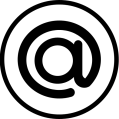 kmbt@mail.rukmbt@mail.ru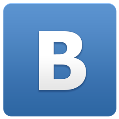 vk.com/rabotakuban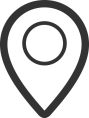 ул. Северная, 279, каб. 322ул. Северная, 279, каб. 322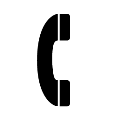 